Kallelse till Representantskapsmöte 2022AllmäntSveriges Militära Kamratföreningars Riksförbund avhåller representantskapsmöte 2022-03-29—03-30. Mötet genomförs i samband med båtresa tur och retur till Åbo, Finland. (OBS! Ingen landstigning i Finland.)Varje ansluten förening äger rätt att sända ett befullmäktigat ombud till mötet på bekostnad av SMKR. I mån av plats kan förening sända flera deltagare, men föreningens rösträtt utövas av ombudet. Kostnad för ytterligare deltagare bestrids av respektive förening. Förening får vara företrädd vid mötet genom fullmakt. Dock får inget ombud representera mer än tre föreningar. Observera att rösträtt tillkommer endast förening som betalat fastställd medlemsavgift fram till och med året före representantskapsmötet.Motioner till Representantskapsmötet och eventuell fullmakt ska vara styrelsen tillhanda senast 2022-01-28.ProgramSamling sker utanför Kavallerikasernen Lidingövägen den 29 mars klockan 1400 för inpassering till konferenslokalen. Klockan 1500 kommer representant från FM eller från Försvarsdepartementet att informera om aktuellt läge inom respektive organisation. Därefter förflyttar vi oss till TallinkSilja terminalen Värtahamnen där vi samlas senast klockan 1700 för incheckning. Ombordstigning börjar klockan 1730 och vi lämnar våra väskor i respektive hytt och samlas därefter i Buffématsalen för middagsbuffén. Efter middagen blir det social samvaro på fartyget.Onsdag den 30 mars startar med frukost och klockan 0900 påbörjas representantskaps-mötet och pågår fram till lunch 1200 då vi bryter för lunch i buffématsalen. Förhandlingarna återupptas klockan 1330 och avslutas cirka klockan 1730. Del av tiden genomförs grupparbete inom respektive region. Kaffe finns tillgängligt i anslutning till konferensen. Båten anländer Stockholm klockan 1815. Anmälan mmAnmälan med personnummer skall vara kansliet tillhanda senast 2022-01-28 med e-post (info@smkr.org) eller med ordinarie post. Anmälningsblankett finns tillgänglig på vår hemsida (www.smkr.org).Kostnad för föreningens befullmäktiga ombud bestrids av SMKR. Kostnad för deltagare utöver ombudet bestrids av respektive kamratförening. Avgiften för deltagare utöver ombudet (1400 kronor) sätts in på SMKR plusgiro 19 98 80-6 senast 2022-01-28. Anmälnings-blanketten bifogas. Blankett för fullmakten kan laddas ner på SMKR webbsida.Handlingar (program, mötes och rese) inför representantskapsmötet kommer att sändas ut digitalt till föreningarna under januari. Övrig information sänds direkt till ombuden senast tre veckor före avresan.Välkomna!ANMÄLNINGSBLANKETT REPRESENTANTSKAPSMÖTE 2022FÖRENING: Kungl Hallands Regementes och Hallandsbrigadens Kamratförening OMBUDETS NAMN: ……………………………………………………………… ADRESS:	…………………………………………………………………… POSTADRESS:  …………………………………………………………………… TELEFON: …………………………………………………………………E-POST: …………………………………………………………………………….FÖDELSEDATUM (ÅÅMMDD): …………………………………………………ÖNSKEMÅL:	……………………………………………………………………(ex. vegetarisk kost)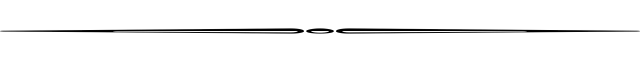 DELTAGARE UTÖVER OMBUDETNAMN: …………………………………………………………………… ADRESS: …………………………………………………………………… POSTADRESS: …………………………………………………………………… TELEFON: ………………………………………………………………………… E-POST: …………………………………………………………………………… FÖDELSEDATUM (ÅÅMMDD): …………………………………………………ÖNSKEMÅL:	……………………………………………………………………(ex. vegetarisk kost)Anmälan kan insändas per post till SMKR kansli eller med e-post. Blanketten återfinns även på SMKR:s hemsida (www.smkr.org)